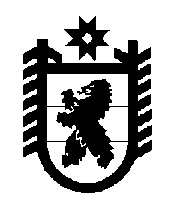 Российская ФедерацияРеспублика КарелияАДМИНИСТРАЦИЯБеломорского муниципального округа П О С Т А Н О В Л Е Н И Еот 28 февраля 2024 г. № 167г. БеломорскОб утверждении состава аукционной комиссии по проведению процедур, связанных с получением решения о размещении нестационарного торгового объекта на территории Беломорского муниципального округа Республики КарелияВ соответствии с Федеральным законом от 06 октября 2003 года № 131-ФЗ «Об общих принципах организации местного самоуправления в Российской Федерации», Федеральным законом от 28 декабря 2009 года № 381-03 «Об основах государственного регулирования торговой деятельности в Российской Федерации», постановлением Правительства Республики Карелия от 26 апреля 2017 года № 133-П «О мерах по развитию нестационарной торговли на территории Республики Карелия», Порядком принятия решения о размещении нестационарного торгового объекта, утвержденным постановлением администрации Беломорского муниципального округа от 09 февраля 2024 года № 102 «Об утверждении Порядка принятия решения о размещении нестационарного торгового объекта на территории Беломорского муниципального округа Республики Карелия», администрация Беломорского муниципального округа постановляет:	1. Утвердить прилагаемый состав аукционной комиссии по проведению процедур, связанных с получением решения о размещении нестационарного торгового объекта на территории Беломорского муниципального округа Республики Карелия.2. Разместить на официальном сайте Беломорского муниципального округа Республики Карелия в информационно - телекоммуникационной сети Интернет.Глава Беломорского муниципального округа				И.В. ФилипповаУтвержден постановлением администрации Беломорского муниципального округа от 28.02.2024 № 167Состав аукционной комиссии по проведению процедур, связанных с получением решения о размещении нестационарного торгового объекта на территории Беломорского муниципального округа Республики КарелияФилиппова И.В. - глава Беломорского муниципального округа, председатель комиссии;Александрова О.Я- заместитель главы администрации Беломорского муниципального округа, заместитель председателя комиссии;Ковалева Н.В.- ведущий специалист отдела экономики финансово- экономического управления администрации Беломорского муниципального округа, секретарь комиссии;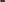 Переводова Л.С.- начальник отдела архитектуры, градостроительства и землепользования администрации Беломорского муниципального округа, член комиссии;Утцова И.А.- начальник отдела экономики финансово-экономического управления администрации Беломорского муниципального округа, член комиссии;Дорошенко О.В.- ведущий специалист отдела экономики финансово - экономического управления администрации Беломорского муниципального округа, член комиссии;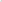 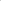 Бертуева Ю.А.- ведущий специалист отдела экономики финансово - экономического управления администрации Беломорского муниципального округа, член комиссии.